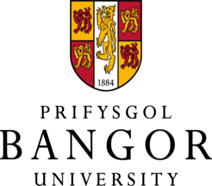 Prifysgol BangorCOFNODION Y CYNGORYng nghyfarfod y Cyngor a gynhaliwyd yn y Brifysgol ddydd Gwener, 7 Gorffennaf 2023.Presennol:Mrs Marian Wyn Jones (Cadeirydd), Yr Athro Edmund Burke, Dr Myfanwy Davies, Mr Atul Devani, Yr Athro Rhiannon T. Edwards, Mr Eric Hepburn CBE, Mr Celt John, Dr Llion Jones, Syr Paul Lambert, Mrs Alison Lea-Wilson MBE, Ms Nyah Lowe, Yr Athro Oliver Turnbull, Ms Julie Perkins, Dr Ian Rees, Yr Athro David Viner, Yr Athro Tim Wheeler DL, Mr Paul Wood, Ms Elin Wyn a Mrs Gwenan Hine (Ysgrifennydd y Brifysgol).Ymddiheuriadau: Yr Athro Jean White CBE a Mrs Tracy HibbertYn bresennol hefyd: Yr Athro Andrew Edwards, Mr Michael Flanagan, Dr Kevin Mundy, Mrs Patricia Murchie, Mr Martyn Riddleston a'r Athro Paul Van Gardingen.  Yn ogystal, roedd Dr James Owen, Cyfarwyddwr Dros Dro, y Comisiwn Addysg Drydyddol ac Ymchwil (CTER), Llywodraeth Cymru yn bresennol ar gyfer eitem 22.86. Cynhaliwyd y cyfarfod yn Ystafell Gynadledda Cledwyn 3, Prifysgol Bangor ac ar Zoom.Roedd Syr Paul Lambert yn y Gadair22.82 CROESOCroesawodd Syr Paul Lambert Mrs Patricia Murchie i'w chyfarfod llawn cyntaf o'r Cyngor. 22.83 DATGAN BUDDIANNAUA.	Atgoffwyd yr aelodau y dylid datgelu pob buddiant personol, ariannol neu fanteisiol mewn unrhyw fater a gaiff ei ystyried yn y cyfarfod cyn ystyried y mater hwnnw.  B.	Ni ddatgelwyd dim buddiannau ynglŷn â materion yr agenda. 22.84 COFNODIONCadarnhawyd cofnodion y cyfarfod a gynhaliwyd 5 Mai 2023. Darparwyd log gweithredu a oedd yn nodi cynnydd holl gamau gweithredu’r Cyngor sydd heb eu cwblhau.  Nododd y Cyngor yr adroddiadau cynnydd a'r camau gweithredu a gwblhawyd. Cysylltiadau Dinesig (Cofnod 22.62)Nododd yr Athro R.T. Edwards iddi wneud gwaith dilynol gyda thîm y Cysylltiadau Dinesig a chynigiodd enghreifftiau o’r cysylltiadau dinesig o’r Ganolfan Economeg Iechyd a Gwerthuso Meddyginiaethau. Yn ogystal, mae'r Ganolfan yn cynnwys adran ynghylch y Cysylltiadau Ddinesig yn eu newyddlen ddwywaith y flwyddyn.	Ysgol Feddygol Gogledd Cymru (cofnod 22.53)	Gofynnwyd am ddiweddariad gan yr Athro Turnbull ynglŷn â’r Memorandwm Cyd-ddealltwriaeth (MOU) gyda Bwrdd Iechyd Prifysgol Betsi Cadwaladr. Cytunwyd y byddai'r Athro Turnbull yn rhoi'r wybodaeth ddiweddaraf yng nghyfarfod nesaf y Cyngor. Nododd yr Aelodau ddrafft cyfredol Cynllun Gwaith y Cyngor. Yn ogystal, cytunwyd cynnwys amserlen ar gyfer cyflwyno'r Adroddiad Codi Arian yn y Cofnod Gweithredu. 22.85 MARWOLAETHAUA.	Cyfeiriodd y Cadeirydd at farwolaethau’r canlynol yn ddiweddar:Mr Stephen Kweku Asumang, Cyn Fyfyriwr PhD, Ysgol Iaith, Diwylliant a’r Celfyddydau Ms Eirlys Williams Cyn Fwrsar Domestig ar Safle Ffriddoedd.Dr David Jenkins, Uwch Academydd yn yr Adran Biocemeg a Gwyddor Pridd, ac yn ddiweddarach yn yr Ysgol Amaethyddiaeth a Gwyddorau CoedwigoeddDr Mike Alcock, Cyn Aelod o Staff yn yr Ysgol Gwyddorau Amaethyddol a ChoedwigoeddDr Steve Hosier, Cyn Ddarlithydd mewn Seicoleg, Ysgol SeicolegMr Eurwyn Williams, Porthor/Gyrrwr Fan, Gwasanaeth y Llyfrgell a’r ArchifauDr Llyr Roberts, Darlithydd mewn Rheoli Adnoddau Dynol, Ysgol Busnes Bangor	Safodd yr Aelodau mewn distawrwydd er cof amdanynt.PWYLLGOR ARCHWILIO A RISG Nodwyd yr adroddiad o gyfarfod y Pwyllgor Archwilio a Risg a gynhaliwyd ar 9 Mehefin 2023 (sydd ynghlwm yn Atodiad I y copi swyddogol o’r cofnodion).Cyflwynwyd adroddiad o'r Risgiau Lefel Uchel i'r Cyngor, a nododd Syr Paul Lambert, Cadeirydd y Pwyllgor Archwilio a Risg i nifer y risgiau sy’n perthyn i’r categori hwn gynyddu o 10 i 12 ar ôl cynnwys y risgiau sy’n ymwneud ag ymgysylltu byd-eang. Nodwyd bod Grŵp Tasg a Gorffen y Cyngor ar hyn o bryd yn monitro'r risgiau dros yr haf, cyn trosglwyddo’r oruchwyliaeth i'r Pwyllgor Archwilio a  Risg, a rhoddir diweddariad yn ddiweddarach yn y cyfarfod. Yn ogystal, gofynnodd sawl aelod o'r Cyngor am ystyriaeth o risg ynghylch cynllunio’r olyniaeth. Dywedodd Ms Perkins wrth y Cyngor ei bod yn ymwybodol bod Mrs Hibbert ar hyn o bryd yn datblygu papur ynghylch cynllunio’r olyniaeth a aiff gerbron y Pwyllgor Pobl a Diwylliant. PWYLLGOR POBL A DIWYLLIANTNodwyd yr adroddiad ynglŷn â chyfarfod y Pwyllgor Pobl a Diwylliant a gynhaliwyd 22 Mehefin 2023 (ynghlwm yn Atodiad II copi swyddogol y cofnodion). Tynnodd Dr Rees sylw’r Cyngor at yr isod: Cofnod 50 (Siarter Cydraddoldeb Hiliol) a chofnod 51 (Gwobr Arian Athena Swan) lle rhoddwyd yr wybodaeth ddiweddaraf i'r Pwyllgor am waith sy'n cael ei wneud yn y ddau faes. Cofnod 53 (Diweddariad ar yr Arolwg Staff) lle’r oedd y Pwyllgor wedi nodi ei siom o glywed bod canlyniad arolwg pwls diweddar fel pe bai’n awgrymu nad yw’r gwaith caled sy’n cael ei wneud ar themâu’r arolwg staff yn cael effaith mor gadarnhaol ag y gallai. Dywedwyd wrth yr Aelodau bod y Pwyllgor wedi trafod a oedd ffyrdd eraill o gynnal arolwg o farn y staff. Ategodd Ms Perkins y farn honno a nododd ei bod yn bwysig sicrhau, o gynnal arolygon o'r fath, bod unigolion sy'n codi materion yn gallu gweld bod eu barn yn cael sylw.  Cymeradwyodd y Cyngor yr argymhelliad o dan gofnod 55 y dylid diswyddo staff y daw eu contractau cyfnod penodol i ben rhwng 1 Gorffennaf 2023 a 31 Hydref 2023 trwy ddiswyddiadau pe na ellid canfod unrhyw swyddi eraill addas.Ymunodd Mrs Marian Wyn Jones a’r Athro Edmund Burke â’r cyfarfod.  Mrs Marian Wyn Jones yn y Gadair22.86 BRIFFIO: COMISIWN ADDYSG DRYDYDDOL AC YMCHWILCroesawodd y Cadeirydd Dr James Owen, Cyfarwyddwr Dros Dro, y Comisiwn Addysg Drydyddol ac Ymchwil (CTER. Nodwyd bod Dr Owen yn ymuno â’r Cyngor i roi diweddariad ar y trefniadau ar gyfer sefydlu CTER fis Ebrill 2024. Nododd Dr Owen fod gwaith ar y gweill i sefydlu trefniadau llywodraethu cychwynnol y Comisiwn erbyn Medi 2023, pan fydd y Bwrdd a’r Prif Weithredwr yn dechrau yn eu swyddi. Daw proses penodi'r Bwrdd i ben yn fuan, a’r disgwyl yw y bydd aelodau'r Bwrdd yn dechrau yn eu rolau fis Awst, yn barod ar gyfer cyfnod sefydlu mis Medi. Mae cryn dipyn o waith gweithredol hefyd yn mynd rhagddo, gyda staff Llywodraeth Cymru a HEFCW o ran y pontio i'r Comisiwn newydd. Cadarnhaodd Dr Owen y bydd ymgysylltu’n gynnar â’r sector addysg drydyddol gyfan yn flaenoriaeth allweddol at y dyfodol, ynghyd â datblygu’r Cynllun Strategol a’r System Gofrestru. Bydd y Comisiwn yn etifeddu nifer o benderfyniadau a wnaed eisoes gan HEFCW. Ei rôl fydd rheoli disgwyliadau parthed y penderfyniadau hynny at y dyfodol. Hysbyswyd Aelodau'r Cyngor bod y Coleg Cymraeg Cenedlaethol wedi'i ddynodi'n ymgynghorydd i'r Comisiwn. Nodwyd bod cyfarfod yn cael ei gynnal gyda Chadeiryddion prifysgolion Cymru, ynghyd â'r Gweinidog yr wythnos ganlynol.Ar ôl cwestiwn gan y Cadeirydd, nododd Dr Owen mai gweledigaeth Llywodraeth Cymru wrth greu CTER yw cael system sy’n fwy ymgysylltiol a theg a ddaw â’r sector cyfan ynghyd mewn amrywiol ffyrdd i gefnogi cydweithio ac ymchwil.  Pwysleisiai Dr Owen fod sefydlu'r Comisiwn yn bartneriaeth gyda'r llywodraeth a'r sector addysg drydyddol. Gofynnodd Ms Wyn ynghylch y berthynas rhwng y Comisiwn a’r Coleg Cymraeg Cenedlaethol, yn enwedig o ran hybu’r Gymraeg.  Dywedodd Dr Owen wrth y Cyngor mai un o rolau allweddol y Comisiwn fydd mynd ati i hyrwyddo addysg cyfrwng Cymraeg, a’r Coleg Cymraeg Cenedlaethol yn ymuno fel ymgynghorwyr ynglŷn ag addysg cyfrwng Cymraeg o’r cychwyn cyntaf. Wrth ateb cwestiwn gan yr Is-Ganghellor, nododd Dr Owen fod y CTER yn unigryw yn y Deyrnas Unedig ar hyn o bryd, gan ei fod yn cwmpasu’r holl sector addysg drydyddol. Roedd yn disgwyl i'r Comisiwn chwarae rhan weithredol wrth ymgysylltu â'r cenhedloedd eraill. Roedd disgwyliad clir y bydd y Comisiwn yn ymgysylltu ag UKRI, ac yn gweithio gyda’r llywodraeth, a’r sector Addysg Uwch, i greu cyfleoedd ar gyfer ymchwil yng Nghymru. Diolchodd y Cadeirydd i Dr Owen am gyflwyniad llawn gwybodaeth, a’i barodrwydd i ateb cwestiynau ynglŷn â’r gwaith sy'n cael ei wneud i sefydlu CTER. 22.87 DIWEDDARIAD Y CADEIRYDD Adroddodd y Cadeirydd ynglŷn â chyfarfod diweddar gyda Phrifysgolion Cymru, a oedd, ymhlith eitemau eraill, yn canolbwyntio ar y gweithdy arfaethedig rhwng y Cadeiryddion a’r Is-Gangellorion, a'r newidiadau diweddar mewn arweinyddiaeth yn y sector Addysg Uwch yng Nghymru. Yn ogystal, cafwyd adroddiad o Gyfarfod Llawn y Pwyllgor Cadeiryddion Prifysgol (CUC) yn y gwanwyn, a chyfarfod Pwyllgor Cadeiryddion Prifysgolion Cymru (ChUW) a gynhaliwyd fis Mehefin. Wrth ateb cwestiwn gan Ms Lowe, nododd y Cadeirydd nad oedd y gweithdy a oedd yn cynnwys Cadeiryddion ac Is-Gangellorion yn cynnwys dim cynrychiolaeth o blith y myfyrwyr. Fodd bynnag, gŵyr fod Is-Gangellorion prifysgolion Cymru’n cadw mewn cysylltiad â Llywyddion priodol Undebau’r Myfyrwyr. Yn ogystal, anogir Ms Lowe i godi'r mater gydag Undeb Cenedlaethol Myfyrwyr Cymru.Cam Gweithredu’r Cadeirydd: Adnewyddu’r Seilwaith DiwifrDywedodd y Cadeirydd wrth y Cyngor iddi weithredu fel Cadeirydd ar fater a drafodwyd ac a gymeradwywyd gan Grŵp y Strategaeth Ddigidol, y Bwrdd Gweithredol a'r Pwyllgor Cyllid a Strategaeth (2 Mehefin 2023). Rhoddwyd cymeradwyaeth i gaffael dull newydd yn lle'r ddarpariaeth ddiwifr bresennol a datblygu gwasanaeth diwifr llawn.22.88 FFORWM YMGYSYLLTU AR Y CYDDarparodd y Cadeirydd adroddiad llafar o gyfarfod y Fforwm Ymgysylltu ar y Cyd a gynhaliwyd ar 4 Gorffennaf 2023. Nodwyd y caiff adroddiad ysgrifenedig y cyfarfod ei gyflwyno gerbron y Cyngor yn ei gyfarfod fis Medi. Nododd y Cadeirydd na allai UCU fod yn bresennol yn y cyfarfod ond bod cynrychiolwyr UNITE yn bresennol. Bu trafodaeth dda ynghylch sefyllfa gyllido Sefydliadau Addysg Uwch Cymru, a pharodrwydd gan bawb a oedd yn bresennol i gydweithio i gyfleu’r neges ynghylch yr angen am fwy o gyllid, drwy ba bynnag ddulliau y gellid cytuno yn eu cylch.22.68 DIWEDDARIAD YR IS-GANGHELLORRhoddodd yr Is-Ganghellor ddiweddariadau i’r Cyngor am nifer o feysydd allweddol:	Y Boicot Marcio ac AsesuDywedodd yr Is-Ganghellor fod y rhan fwyaf o waith y myfyrwyr wedi'i farcio, ac y bydd y rhai sydd i fod i orffen yn 2023 yn gallu graddio. Yn ogystal, bydd y mwyafrif helaeth o’r myfyrwyr sydd ym mlynyddoedd 1 a 2 ar hyn o bryd yn gallu symud ymlaen i'r flwyddyn nesaf. Nodwyd bod yr anghydfod yn dal i effeithio ar waith grŵp bach iawn o fyfyrwyr. Cadarnhaodd yr Is-Ganghellor fod y sefyllfa’n cael ei monitro fesul achos, gyda’r bwriad o farcio’r gwaith ddechrau’r flwyddyn academaidd nesaf.Safleoedd Rhyngwladol QSBrasgamodd y Brifysgol dros 100 o safleoedd yn y QS World University Rankings gan sicrhau lle ymhlith y 50 prifysgol blaenllaw’r byd. Mae safle 481 Bangor yn welliant sylweddol ar safle 601-650 y bu ynddo yn y blynyddoedd diwethaf ac mae’n gosod y Brifysgol yn y 500 uchaf am y tro cyntaf ers rhifyn 2019. Nododd yr Athro Van Gardingen y bydd y canlyniad yn gosod y Brifysgol mewn sefyllfa gadarnhaol parthed y marchnadoedd rhyngwladol.Ymweliadau â’r Ysgolion â’r Gwasanaethau ProffesiynolNododd yr Is-Ganghellor ei fod tua hanner ffordd drwy ei ail rownd o ymweliadau ag ysgolion academaidd ac adrannau gwasanaethau proffesiynol. Hyd yma bu’n canolbwyntio ar ymweld â’r rhai y mae’r cynigion i ailenwi’r colegau / ysgolion yn effeithio’n uniongyrchol arnynt.  Nodwyd hefyd bod y Brifysgol hefyd yn ymgynghori ynglŷn â symud rhai staff gweinyddol o'r Gwasanaethau Proffesiynol i’r Ysgolion. Dyma'r unig adborth cyson a gafwyd gan yr Is-Ganghellor yn ystod rownd gyntaf yr ymweliadau â’r Ysgolion. Roedd y Prif Swyddog Gweithredu’n arwain ar y cynigion, a bu’r ymgysylltu ledled y Brifysgol yn gadarnhaol.Ymweliadau â’r Brifysgol Nododd yr Is-Ganghellor y bu’r Gweinidog Iechyd a'r Gweinidog Addysg ar ymweliadau â gwahanol rannau o'r Brifysgol ar 18 Mai. Yn ogystal, dywedodd yr Is-Ganghellor i’r Brifysgol groesawu Prif Gynghorydd Gwyddonol Cymru fis Ebrill. Bu'r tri ymweliad yn llwyddiannus iawn. 'Amser i Newid' - Addewid gan GyflogwyrAr 16 Mai llofnododd y Brifysgol Addewid y Cyflogwyr 'Amser i Newid’ Cymru, sy’n ymrwymo'r sefydliad i'r gwaith parhaus o nodi, rhoi sylw, a lleihau’r stigma sy’n ymwneud ag iechyd meddwl yn y gweithle.Ymweliad Sefydliadol HEFCWNodwyd y bu Ymweliad Sefydliadol HEFCW y diwrnod blaenorol yn gadarnhaol iawn. Bu’n gyfle gwych i drafod materion gyda Bwrdd HEFCW.B.	Adroddiad y Bwrdd Gweithredol a'r SeneddCyflwynodd yr Is-Ganghellor adroddiadau’r Bwrdd Gweithredol a’r Senedd ac fe’u nodwyd. C.	Diolchodd Cadeirydd y Cyngor i'r Is-Ganghellor am ei ddiweddariadau.  AD-DREFNU COLEGAU / YSGOLIONGadawodd yr Athro RT Edwards y cyfarfod.Ar ôl y sesiwn friffio a roddwyd i'r Cyngor yn ei gyfarfod diwethaf ynghylch y cynigion i ailenwi Ysgolion a Cholegau, rhoddodd yr Is-Ganghellor ddiweddariad pellach i'r aelodau. Nodwyd, ar ôl y drafodaeth yng nghyfarfod y Cyngor, y cynhaliwyd proses ymgynghori â’r staff a’r myfyrwyr, a chyfarfod â’r holl staff.  Cafwyd adborth ardderchog gan yr Ysgolion a’r Colegau, fel rhan o ymweliadau'r Is-Ganghellor â’r Ysgolion, ac i gyfeiriad e-bost yr ymgynghoriad. Arweiniodd y sylwadau hynny at wneud rhai newidiadau i'r cynigion gwreiddiol. Yn ogystal, nodwyd y cafwyd cyngor gan ymgynghorwyr allanol  ar nifer o'r cynigion.Ar ôl i’r Bwrdd Gweithredol ystyried yr adborth, cyflwynodd yr Is-Ganghellor y cynnig terfynol gerbron y Cyngor, a gofynnwyd i’r aelodau ystyried, a chymeradwyo: Bwrw ymlaen â’r cynnig i rannu'r Ysgol Gwyddorau Meddygol ac Iechyd yn ddwy ysgol ar wahân - Ysgol Feddygol Gogledd Cymru a'r Ysgol Gwyddorau Iechyd - o 1 Awst ymlaen.Gohirio’r cynnig i rannu'r Ysgol Hanes, y Gyfraith a Gwyddorau Cymdeithas yn ddwy ysgol ar wahân: y naill yn canolbwyntio ar y Gyfraith, a'r llall yn canolbwyntio ar Hanes a Gwyddorau Cymdeithas. Penodir Athro yn y Gyfraith, fel y cynlluniwyd eisoes, a gaiff y dasg o feithrin màs critigol i ddatblygu Ysgol y Gyfraith annibynnol o fewn 24 o fisoedd.Bwrw ymlaen â’r cynnig i symud yr Ysgol Gwyddorau Addysgol i Goleg y Celfyddydau, Dyniaethau a Busnes, a’i hailenwi’n Ysgol Addysg o 1 Awst ymlaen.Bwrw ymlaen â’r cynnig i ailenwi'r Ysgol Cyfrifiadureg a Pheirianneg Electronig fel yr Ysgol Cyfrifiadureg a Pheirianneg, o 1 Awst ymlaen. Bwrw ymlaen â chynnig diwygiedig i ailenwi Ysgol y Gwyddorau Naturiol fel yr Ysgol Gwyddorau Amgylcheddol a Naturiol o 1 Awst ymlaen. Bwrw ymlaen â’r cynnig diwygiedig i ailenwi Ysgol y Gwyddorau Dynol ac Ymddygiadol yn Ysgol Seicoleg, Gwyddorau Chwaraeon ac Ymarfer o 1 Awst ymlaen. Yn ogystal, gofynnir i’r Cyngor ystyried, a chymeradwyo, bwrw ymlaen â’r cynigion i ailenwi’r Colegau o 1 Awst ymlaen:Coleg y Celfyddydau, Dyniaethau a Busnes i gael ei ailenwi’n Goleg y Celfyddydau, y Dyniaethau a’ Gwyddorau Cymdeithas. Coleg y Gwyddorau Amgylcheddol a Pheirianneg i gael ei ailenwi'n Goleg Gwyddoniaeth a Pheirianneg. Coleg y Gwyddorau Dynol i gael ei ailenwi'n Goleg Meddygaeth ac Iechyd. Yn sgil diweddariad yr Is-Ganghellor, gofynnwyd nifer o gwestiynau a gwnaed sylwadau:Nododd Ms Lowe fod y rhan fwyaf o fyfyrwyr mewn egwyddor yn cytuno â'r cynigion a gyflwynwyd. Roedd Undeb y Myfyrwyr wedi darparu adroddiad ynghylch adborth y myfyrwyr nad oes neb wedi ymateb iddo.  Cadarnhaodd yr Is-Ganghellor fod y papur a gyflwynwyd i'r Cyngor yn ystyried yr holl safbwyntiau a gafwyd yn ystod yr ymgynghoriad, gan gynnwys y rhai a gyflwynwyd gan Undeb y Myfyrwyr. Nododd Ms Lowe y byddai'n ddiolchgar am ymateb i adborth y myfyrwyr, a chadarnhaodd yr Is-Ganghellor y byddai'n trafod hynny gyda Ms Lowe y tu allan i'r cyfarfod.Gofynnwyd am wybodaeth bellach ynglŷn â pham na chafodd Busnes ei gynnwys yn nheitl newydd arfaethedig Coleg y Celfyddydau, Dyniaethau a Gwyddorau Cymdeithas. Nododd yr Is-Ganghellor yn ddelfrydol y byddai enwau’r colegau’n rhai generig, er mwyn rhoi hyblygrwydd i dyfu a chyflwyno disgyblaethau academaidd eraill. Fodd bynnag, pwysleisiwyd pwysigrwydd Ysgol Busnes Bangor i ddyhead y Brifysgol am dwf. Gofynnwyd i'r Is-Ganghellor a gafodd unrhyw sylwadau negyddol eu lleisio yn ystod y broses ymgynghori. Cadarnhawyd bod y staff, ar y cyfan, yn gadarnhaol ynglŷn â'r cynigion. Fodd bynnag, nodwyd bod pobl wedi blino ar newid, a rhoddodd sicrwydd i’r staff nad oedd cynlluniau ar gyfer newidiadau yn y maes academaidd, a'r ffocws nawr yw symud ymlaen a thyfu'r Brifysgol. Gofynnwyd am eglurder ynghylch a oedd symud yr Ysgol Gwyddorau Addysgol i’r Coleg y Celfyddydau, Dyniaethau a Gwyddorau Cymdeithas newydd yn arwydd o newid pwyslais i’r Ysgol. Nodwyd, ar ôl derbyn cyngor allanol, ac ystyried teitlau mewn mannau eraill yn y sector, fod teitl presennol yr Ysgol yn anghydnaws, a bod y teitl newydd arfaethedig yn peri bod yr Ysgol yn unol â'r sector. Nodwyd bod yr hyn sy'n cael ei gyflwyno’n cynnig cyfleoedd i recriwtio myfyrwyr ac i synergeddau rhwng y disgyblaethau academaidd. Cadarnhaodd yr Athro Turnbull y cynhaliwyd Asesiad o'r Effaith ar Gydraddoldeb. Cafodd ei rannu â'r Cyngor, ac ni nodwyd dim effeithiau andwyol. Yn ogystal, nododd yr Is-Ganghellor y bydd y set arfaethedig o Ddangosyddion Perfformiad Allweddol a gaiff eu hystyried gan y Cyngor, yn rhoi rhyw syniad o lwyddiant y cynigion. Diolchodd Cadeirydd y Cyngor i'r aelodau am eu cwestiynau a'u sylwadau a nododd ei bod yn amlwg bod y Bwrdd Gweithredol wedi ymgynghori'n eang ledled y sefydliad. Cadarnhaodd yr Is-Ganghellor y bydd gwaith yn mynd rhagddo dros yr wythnosau nesaf i gadarnhau pa aelodau o’r staff fydd yn symud i Ysgol Feddygol Gogledd Cymru, a pha rai fydd yn symud i’r Ysgol Gwyddorau Iechyd. CYNNIG Y DIRPRWY IS-GANGELLORION / PENAETHIAID Y COLEGAU Ar ôl dechrau yn y swydd Fis Medi 2022, cynhaliodd yr Is-Ganghellor gam cyntaf adolygiad trylwyr o bortffolau academaidd y Bwrdd Gweithredol. Yn ogystal, cafodd ei herio yn y Senedd ynghylch sut mae’r llais academaidd yn cael ei gynrychioli ar y Bwrdd Gweithredol. Nodwyd mai drwy'r Athro Turnbull, rheolwr llinell y Deoniaid, mae hynny’n digwydd ar hyn o bryd. Ar ôl rhoi'r newidiadau i’r portffolau ar waith, adolygodd y Bwrdd Gweithredol strwythur, enwau a chyfansoddiad y tri choleg a'r ysgolion academaidd. Elfen arwyddocaol ar ail gam yr adolygiad o’r ddarpariaeth academaidd oedd pennu’r model arweinyddol mwyaf effeithiol i’r tri choleg. Yn unol â’r ffordd y mae nifer o brifysgolion eraill yn gweithredu, nododd yr Is-Ganghellor ein bod yn cynnig sefydlu tair o rolau newydd Dirprwy Is-Ganghellor a Phennaeth Coleg – un i bob coleg. Byddai deiliaid y swyddi’n aelodau llawn o'r Bwrdd Gweithredol a byddent yn cymryd lle'r Deoniaid presennol, y daw eu tymor i ben ar 31 Gorffennaf 2023.Nododd Dr Rees ei gefnogaeth i’r cynnig. Fodd bynnag gofynnodd am sicrwydd gan yr Is-Ganghellor yr ystyriwyd cydbwysedd y staff uwch a’r staff eraill, ac y rhoddwyd ystyriaeth hefyd i faint cymharol y Colegau newydd arfaethedig parthed y rolau sydd dan sylw. Cadarnhaodd yr Is-Ganghellor nad oedd yn anarferol bod  Colegau o wahanol feintiau mewn Prifysgolion, ac yn ogystal, bydd materion sy’n ymwneud â chydraddoldeb, amrywiaeth, a chynhwysiant, yn ogystal â chydbwysedd rhwng y rhywiau, yn flaenllaw mewn unrhyw benderfyniadau ynglŷn â recriwtio a wneir ynghylch y swyddi. Pe bai'r Cyngor yn cymeradwyo'r swyddi, nodwyd y caiff penodiadau dros dro eu gwneud o 1 Awst 2023, a gaiff eu hysbysebu'n fewnol. Caiff y swyddi parhaol eu hysbysebu'n allanol. Fodd bynnag anogir ymgeiswyr mewnol i ymgeisio. Gofynnodd Ms Wyn a ystyriwyd gallu yn y Gymraeg ar gyfer y rolau. Nododd yr Is-Ganghellor ei fod yntau o’r farn y dylai'r rolau nodi bod y Gymraeg yn ddymunol. Anogodd Ms Wyn y Brifysgol i ystyried gwneud o leiaf un o'r rolau’n swyddi Cymraeg yn hanfodol, neu fod rheidrwydd i ddysgu. Nododd Ms Perkins ei bod yn hanfodol sicrhau bod gan y Bwrdd Gweithredol y lefel gywir o sgiliau o ran gallu ieithyddol, ac roedd yn bleidiol i safbwynt Ms Wyn y dylai fod ymrwymiad cryf i ddysgu’r iaith. Ar ôl ystyried y sylwadau a wnaed, cadarnhaodd yr Is-Ganghellor y byddai'r Gymraeg yn ddymunol ar gyfer swyddi gyda’r rheidrwydd i ddysgu'r iaith. Gofynnodd Mr John beth fydd goblygiadau ariannol y swyddi, ac a fyddai angen gwneud toriadau mewn mannau eraill yn sgil y swyddi. Cadarnhaodd yr Is-Ganghellor mai’r weledigaeth yw twf, fel y nodir yn y Dangosyddion Perfformiad Allweddol a gyflwynwyd gerbron y Cyngor, ac nad oedd angen toriadau i gyllido’r cynigion hyn, sydd eisoes wedi’u cynnwys yn rhagolygon ariannol 2023/24.Gofynnodd Ms Lowe a oedd y swyddi newydd arfaethedig yn torri ar draws swyddi presennol y Dirprwy Is-Gangellorion. Dywedodd yr Is-Ganghellor fod swyddi presennol y Dirprwy Is-Gangellorion yn swyddi trawsbynciol ar draws meysydd portffolio penodol e.e. addysg / ymchwil / ymgysylltu byd-eang. Penaethiaid Colegau a deiliaid cyllidebau fyddai'r swyddi newydd. Daeth Cadeirydd y Cyngor â'r drafodaeth i ben a gofynnodd i ystyriaethau ynghylch cydbwysedd iaith a rhyw gael eu hystyried wrth hysbysebu a phenodi i'r rolau. Ar ôl trafod, cymeradwyodd y Cyngor:  Y cynigion a nodir yng nghofnod 22.68 sy’n ymwneud ag ailenwi colegau ac ysgolion. Creu tair rôl newydd ar lefel Bwrdd Gweithredol, sef Dirprwy Is-Ganghellor/Pennaeth y Coleg.  Ailymunodd yr Athro RT Edwards â'r cyfarfod.  DANGOSYDDION PERFFORMIAD ALLWEDDOL SEFYDLIADOLDywedodd yr Is-Ganghellor wrth y Cyngor fod gwaith wedi’i wneud i ddatblygu cyfres o Ddangosyddion Perfformiad Allweddol Sefydliadol Blynyddol (DPA) ac iddynt ffocws ar gyfer Strategaeth 2030. Nodwyd bod y Strategaeth, fel y mae wedi ei drafftio ar hyn o bryd, yn cynnwys Mesurau Llwyddiant ond nad oes ganddi dargedau ac amcanion ac iddynt ffocws. Bellach cafodd 15 DPA Sefydliadol Blynyddol drafft eu datblygu, a gaiff eu hategu gan ffynonellau data adnabyddadwy a’u tracio gan y Bwrdd Gweithredol bob chwarter. Ystyriodd y Cyngor bob DPA yn ei dro a chynnig sylwadau ac awgrymiadau. Nodwyd y pwyntiau canlynol yn neilltuol: Dylai Pwyllgorau'r Cyngor gael gweld y Dangosyddion Perfformiad Allweddol perthnasol sy'n gorwedd o dan y Dangosyddion Perfformiad Allweddol Sefydliadol er mwyn rhoi sicrwydd. Bydd yr Adroddiad Perfformiad Integredig arfaethedig, a ddaw gerbron y Cyngor fis Medi, yn adrodd ynghylch perfformiad cyffredinol y sefydliad. Parthed rhai meysydd, roedd yn anoddach i'r Brifysgol fesur ei pherfformiad, gan nad oedd data meincnodi ar gael. Nid oedd DPA neilltuol yn ymwneud yn benodol â phrofiad y myfyrwyr, er y nodir bod profiad y myfyrwyr ymhleth yn nifer o’r Dangosyddion Perfformiad Allweddol e.e. recriwtio / twf incwm / ystadau ac yn y blaen.Mae’n bwysig sicrhau, parthed y dyheadau sy’n ymwneud ag addysgu cyfrwng Cymraeg, bod y Brifysgol yn parhau i recriwtio staff sy’n gallu addysgu yn y Gymraeg a’r Saesneg. Ar ôl trafod, cytunwyd i ddatblygu DPA sy’n ymwneud â phobl yn lle'r DPA sy'n ymwneud â dyngarwch.Diolchodd Cadeirydd y Cyngor i'r Is-Ganghellor, a'r Bwrdd Gweithredol am lunio'r Dangosyddion Perfformiad Allweddol, sy'n cynnig mwy o eglurder i'r Cyngor ynglŷn â mesurau perfformiad. DIWEDDARIAD YNGHYLCH STRATEGAETH 2030Atgoffodd yr Is-Ganghellor y Cyngor iddo gymeradwyo Cynllun Strategol y Brifysgol - Strategaeth 2030 - yn ei gyfarfod fis Gorffennaf 2021. Yn ogystal, gofynnwyd i'r Is-Ganghellor adolygu'r Strategaeth i sicrhau ei bod yn parhau i fod yn addas i'r diben fel rhan o'i amcanion ar gyfer 2022/23.  Yn sgil hynny, bu'r Prif Swyddog Strategaeth a Chynllunio’n gweithio gydag arweinwyr y Bwrdd Gweithredol ar bob un o'r colofnau strategol a'r themâu trawsnewidiol i baratoi nifer o ddiwygiadau arfaethedig i'r Cynllun sy'n cael eu cyflwyno gerbron y Cyngor. Cyflwynwyd amserlen arfaethedig ar gyfer ymgynghori â’r staff a’r myfyrwyr dros yr haf, gyda'r bwriad o ddod â dogfen derfynol i gyfarfod y Cyngor fis Medi.Ar ôl trafod, cytunodd y Cyngor ynghylch y diwygiadau arfaethedig, a'r amserlen ar gyfer ymgynghori.ADOLYGIAD RISG SEFYDLIADOL HEFCWLlythyr Adolygu Risg SefydliadolRhannodd yr Is-Ganghellor fersiwn derfynol llythyr yr Adolygiad Risg Sefydliadol, a gafwyd oddi wrth HEFCW, ac a nodwyd. Cafodd nifer o gamau gweithredu eu hamlygu yn y llythyr gan gynnwys rhai sy’n ymwneud â Fframwaith Rhagoriaeth Ymchwil (REF) 2028, ac mae aelodau priodol o’r Bwrdd Gweithredol wrthi’n ystyried y camau gweithredu, yn unol â’r amserlenni a ddarparwyd. Diweddariad REF 2028Dywedodd yr Athro Spencer wrth y Cyngor fod Research England wedi rhyddhau prif nodweddion yr asesiad REF nesaf, gyda newidiadau sylweddol y dylai'r Brifysgol eu hystyried. Nodwyd y bydd ymgynghori ynghylch manylion y cynllun newydd, ond nid ynghylch sylwedd y penderfyniadau. Nodwyd y meysydd newid allweddol a ganlyn:Cynigir y bydd y Prif Banel, a strwythur yr is-baneli’n aros yr un fath â REF2021. Mae rhaniad cyffredinol yr Amgylchedd, yr Allbynnau a’r Effaith wedi'i hymestyn, gyda phwysoliadau newydd. Ni chaiff yr aelodau o’r staff eu cyflwyno fel unigolion mwyach, ac ni fydd cyswllt rhwng aelodau penodol o’r staff a’r allbynnau a gyflwynir.Ni fydd lleiafswm nac uchafswm cyfraniadau at allbynnau gan unigolion. Bydd CALl yn seiliedig ar nifer cyfartalog yr aelodau o’r staff a ddychwelwyd i HESA dros nifer o flynyddoedd. Caiff pwysoliad yr allbynnau ymchwil ei ostwng i 50%.Bydd yr elfennau naratif yn dod yn fwy strwythuredig, a bydd angen datganiadau ar lefel disgyblaethau a sefydliadol. Bydd yr asesiad effaith yn cynnwys datganiad naratif newydd ochr yn ochr ag astudiaethau achos effaith. Bydd gofyn am lai o astudiaethau achos fesul CALl. Yn sgil cwestiwn gan y Cadeirydd, cadarnhaodd yr Athro Spencer fod y Brifysgol eisoes yn ystyried y newidiadau arfaethedig ac yn dechrau amlinellu ei pharatoadau ar gyfer REF2028. Yn ogystal, cafodd papur ei gyflwyno i'r Bwrdd Gweithredol.DIWEDDARIAD YNGHYLCH EHANGU MYNEDIADRhoddodd yr Athro Callow ddiweddariad i’r aelodau ynghylch Strategaeth Ehangu Mynediad y Brifysgol. Bu ymgynghori yn ei gylch yn ystod 2021/22 ac fe’i cymeradwywyd gan y Bwrdd Gweithredol fis Rhagfyr 2022. Nodwyd bod gan y strategaeth dri amcan craidd:Cyrraedd, ymgysylltu a chodi dyheadau'r rhai sydd heb  gynrychiolaeth ddigonol mewn addysg uwch a'u cefnogi i sicrhau llwyddiant.Cefnogi myfyrwyr ehangu mynediad i bontio’n llwyddiannus i addysg uwch a thrwy gydol eu cyfnod mewn addysg uwch.Galluogi myfyrwyr ehangu mynediad i symud ymlaen i yrfaoedd llwyddiannus y tu hwnt i addysg uwch.Nodwyd, ochr yn ochr â'r Strategaeth Ehangu Mynediad, bod Cynllun Gweithredu'n cael ei ddefnyddio i goladu gweithgarwch parhaus o bob rhan o'r Brifysgol, neu i gyfeirio gwaith newydd sy'n ymwneud yn benodol ag Ehangu Mynediad, megis Polisi Derbyniadau newydd mewn cyd-destun. Adroddodd yr Athro Callow y bu adolygiad cynnydd chwe mis o'r Cynllun Gweithredu ac roedd y cynnydd sylweddol yn amlwg. Nododd yr Athro Callow fod llythyr diweddaraf yr Adolygiad Risg Sefydliadol HEFCW yn gofyn am ddealltwriaeth o sut mae'r Cyngor yn craffu ar y broses ehangu mynediad, ac mae'r diweddariad wedi'i baratoi i sicrhau bod y Cyngor yn cael sicrwydd ynghylch y prosesau sydd ar waith. Diolchodd Cadeirydd y Cyngor i'r Athro Callow am ei diweddariad manwl. 22.76 ADRODDIAD STRATEGOL UNDEB Y MYFYRWYRCyflwynodd Ms Lowe a Mr John adroddiadau strategol Undeb y Myfyrwyr ac UMCB sy’n rhoi’r wybodaeth ddiweddaraf am lywodraethu, strategaeth, cyllid, a’r berthynas â’r Brifysgol. Yn ogystal, cafodd y Cyngor ei friffio ynglŷn â chynrychiolaeth a llais y myfyrwyr, cyfleoedd a chefnogaeth i fyfyrwyr, a materion sy’n ymwneud â'r iaith Gymraeg a diwylliant Cymru. Tynnwyd sylw at y canlynol yn benodol:Diolchwyd i bawb a fu'n rhan o'r penderfyniad i weithredu'r prydau £2. Cafwyd sylwadau cadarnhaol iawn gan y myfyrwyr. Ni ddaeth dim cwynion i law Undeb y Myfyrwyr o ganlyniad i'r boicot marcio ac asesu. Roedd hynny’n gosod Undeb y Myfyrwyr ar wahân i eraill yng Nghymru.Mae’r Is-lywydd Cymdeithasau a Gwirfoddoli’n gweithio gyda’r Brifysgol ar amrywiaeth ddiwylliannol a materion cynhwysiant sy’n ymwneud â myfyrwyr rhyngwladol gan gynnwys briffio cyn ymadael, cyngor ynghylch llety ac yn y blaen.Nodwyd bod rhai o flaenoriaethau eraill y Tîm Sabothol am y flwyddyn academaidd nesaf yn cynnwys ymdeimlad y myfyrwyr o berthyn ac unigrwydd, ehangu gweithgareddau’r Undeb i fod yn fwy gweladwy i fyfyrwyr sydd heb gynrychiolaeth ddigonol, yr argyfwng costau byw, parhad y brydau bwyd am £2, iechyd a lles, mannau astudio’r myfyrwyr, cefnogaeth i fyfyrwyr yn enwedig o ran myfyrwyr digartref, llais y myfyrwyr. Yn ogystal, cynhelir trafodaethau gyda'r Brifysgol ynglŷn â'r penderfyniad presennol bod y campws yn gampws di-arian. Mae Undeb y Myfyrwyr yn ymwybodol o brifysgolion eraill sydd ag Ap i gynorthwyo myfyrwyr gyda'u hamserlen ac i roi'r wybodaeth ddiweddaraf iddynt am weithgareddau. Cadarnhawyd y caiff hynny ei ddatblygu gyda'r Brifysgol. Mae trafodaeth yn mynd rhagddi i sicrhau nad oes gorddibyniaeth ar y Swyddogion Sabothol a chynrychiolwyr Llais y Myfyrwyr.Gwerthfawrogid gwaith pellach ar fapiau a chynlluniau llawr ar gyfer y campws.Mae gwaith yn mynd rhagddo gyda Swyddogion eraill Undebau’r Myfyrwyr Cymraeg i sefydlu Pwyllgor Cenedlaethol. Diolchwyd i'r Prif Swyddog Trawsnewid am y trafodaethau parhaus ynglŷn ag adnewyddu Neuadd John Morris Jones.   Diolchodd y Cadeirydd, ar ran y Cyngor, i Ms Lowe a Mr John am ddiweddariadau ac adroddiadau llawn gwybodaeth, a chroesawodd yr adborth ar y berthynas waith gadarnhaol barhaol gyda'r Brifysgol ar nifer o faterion.  22.78 PWYLLGOR MATERION Y GYMRAEGNodwyd Adroddiad ynglŷn â chyfarfod y Fforwm Ymgysylltu ar y Cyd a gynhaliwyd ar 12 Mai 2023 (sydd ynghlwm yn Atodiad IV wrth gopi swyddogol y Cofnodion). Tynnodd Dr Rees sylw'r Cyngor at y drafodaeth a gafwyd yn sgil y diweddariad ynghylch y strategaeth farchnata ar gyfer darpar fyfyrwyr Cymraeg. Cadarnhaodd y Prif Swyddog Marchnata Dros Dro fod y Brifysgol yn y broses o benodi i sawl swydd yn y tîm marchnata, a fydd yn rhyddhau adnoddau i ganolbwyntio'n benodol ar recriwtio yng Nghymru.22.79 PWYLLGOR ENWEBIADAU A LLYWODRAETHU Nodwyd yr adroddiad ynglŷn â chyfarfod y Pwyllgor Enwebiadau a Llywodraethu a gynhaliwyd ar 23 Mehefin 2023 (sydd ynghlwm fel Atodiad V wrth gopi swyddogol y cofnodion). Ar argymhelliad y Pwyllgor Enwebiadau a Llywodraethu, cymeradwyodd y Cyngor:Newid enw'r Pwyllgor Cyllid a Strategaeth i'r Pwyllgor Cyllid. Y Cynllun Dirprwyo diwygiedig a’r Pwerau Gwneud Penderfyniadau Y diweddariadau i Ordinhad 6: Aelodau’r Senedd.22.80 ADRODDIAD IECHYD A DIOGELWCHNododd y Cyngor yr adroddiad Iechyd a Diogelwch am y flwyddyn rhwng Awst 2022 ac Ebrill 2023 a throsolwg Mai 2023.22.81 Y FFURFLEN FLYNYDDOL I'R COMISIWN ELUSENNAUNododd y Cyngor y ffurflen flynyddol ddiweddaraf i'r Comisiwn Elusennau. 22.82 SELIOCadarnhaodd y Cyngor selio’r dogfennau a restrir yn Agendum 14. 22.83 FFARWELIODiolchodd y Cadeirydd yn ddiffuant, ar ran y Cyngor, i Mrs Alison Lea-Wilson MBE, ac i Dr Llion Jones sydd ill dau wedi cwblhau eu cyfnod yn eu swyddi ar y Cyngor. Nodwyd bod Mrs Lea-Wilson ar y Cyngor ers 8 mlynedd.  Daeth â'i sgiliau helaeth, ei phrofiad, a safbwyntiau cyfoethog i drafodaethau yn ystod y cyfnod hwnnw. Yn ogystal, diolchwyd i Dr Llion Jones am ei gyfraniadau i'r Cyngor fel aelod o'r Senedd, yn enwedig ynglŷn â materion sy’n ymwneud â'r Gymraeg. 